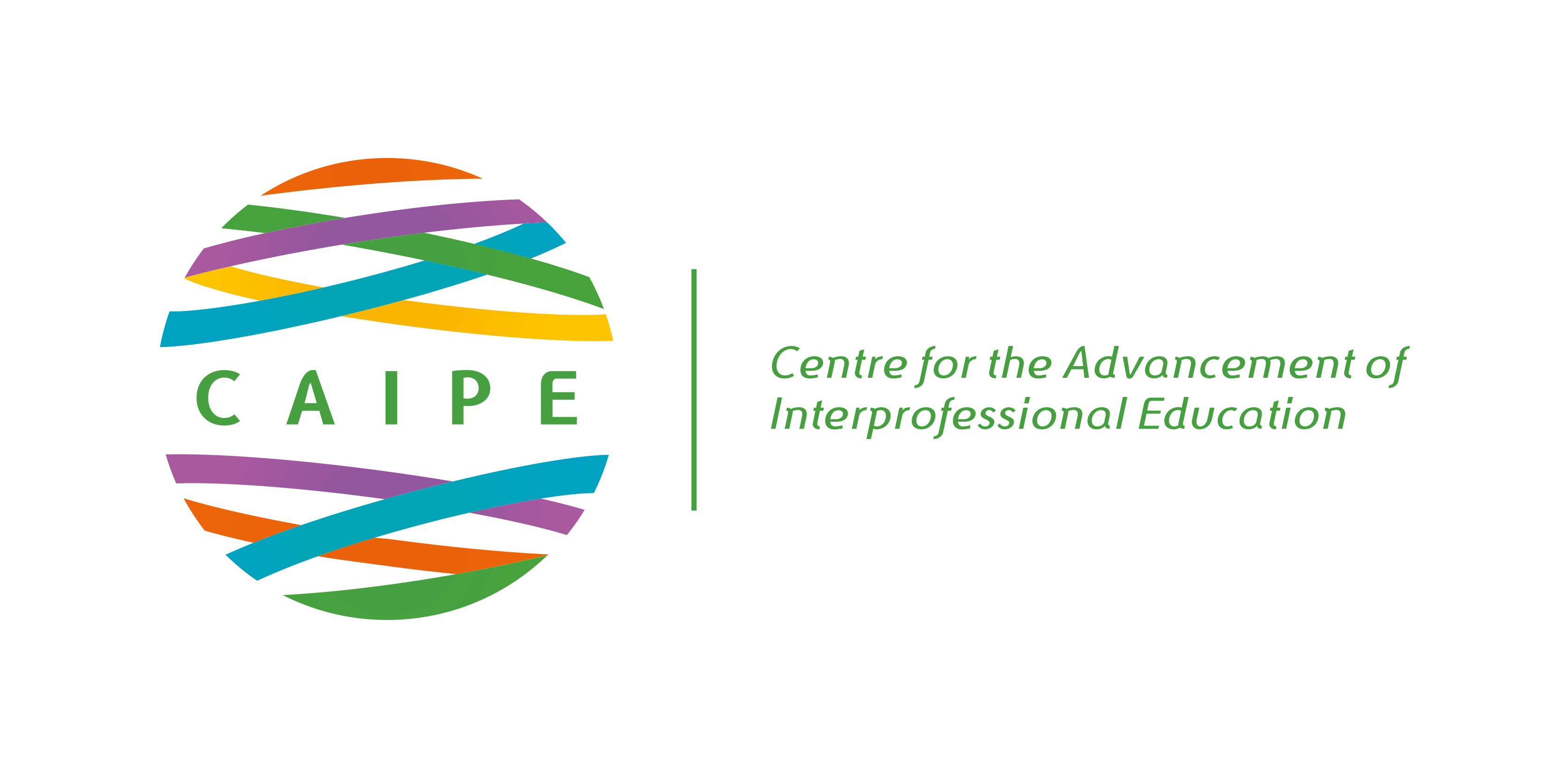 CAIPE Co-opted National & International members to the BoardEligibility to be a co-opted member CAIPE is a membership organisation with different categories of membership - individual, corporate, service user and student. CAIPE Board members are elected from within the CAIPE membership. CAIPE depends upon its Board members as volunteers. It owes much to their expertise and endeavours in maintaining, sustaining and the ongoing expansion of CAIPE's work in promoting and supporting IPE. However, there are occasions when it is appropriate and advantageous to CAIPE for an individual to be co-opted onto the Board when that individual has an area of relevant knowledge and expertise. - for taking forward a specific CAIPE project, - developing a specific area of CAIPE's work, - to provide a specific perspective, for example from outside the UKand who would be valuable as a member of a CAIPE Task Group, or representing another organisation with which CAIPE works closely, or representing a particular group, for example, service users or students, in the UK or internationally. For international co-opted members this includes membership of the International Liaison Task Group. Individuals who are co-opted on to the Board are required to hold CAIPE membership in one of the membership categories for the duration of their co-option to the CAIPE Board. Role and expectations of all Co-opted members Co-opted members attend meetings as full Board members and as such in accordance with CAIPE’s constitution, a Board member missing three successive meetings without explanation may be asked to stand down. Co-opted members are not normally asked to undertake a link role with a corporate member institution due to the limited time span of co-opted Board membership Co-opted membership is normally for a period of one year but individuals can be invited to stay on for a second year as necessary or appropriate in order to complete the work with which they have been involved. After 2 years as a co-opted member, if an individual wishes to continue to serve CAIPE, she/he can stand for election to the Board. It should be noted that any member of CAIPE can be invited to join a working group or task group without having to be co-opted onto the Board.The appointment process. A board member approaches the chair with a named CAIPE member for co-option and the chair brings this to the attention of the next board meeting for agreement. Co-opted members from outside the UK:  Board meetingsCAIPE warmly welcomes Board members from outside the UK and has much to gain from their national and international experience and expertise.  At the current time CAIPE’s limited resources do not permit payment of travel expenses from outside the UK for elected or co-opted Board members to attend Board meetings. Although elected or co-opted members from outside the UK are encouraged to attend at least one Board meeting in person, virtual attendance is acceptable, for example participating for a substantial period of the meeting on Skype, or providing detailed written comments to agenda items. All communication in Board meetings is in English. 